CME Provider MOC Medical Knowledge Summary Requirements: Part II Lifelong Learning and Self-Assessment for ABIM, ABP, and ABA through the ACCME Program and Activity Reporting System (PARS)Table 1: Summary of ABIM, ABP and ABA Medical Knowledge Assessment Program RequirementsTable 2: Eligible Activity TypesIdentification Statement for ABIM, APA and ABA Medical Knowledge and Assessment Activities-Part 2Table 3: Identification Statements for Promoting ActivitiesACCME AUDIT SERVICESABIM ACCME Audit ServicesThe ACCME will provide “Audit Services” on behalf of the ABIM.  The ACCME will select a certain percentage of activities entered in PARS as “MOC compliant” each year. ABP ACCME Audit ServicesThe ACCME and/or ABP will select activities for audit from those registered in PARS as ABP MOC compliant.ABAIn its manual, the ABA describes the information that must be provided to ACCME by an accredited provider to register an activity for MOCA 2.0®. The ABA relies on the ACCME’s standards and processes for evaluating providers’ compliance with ABA standards as assurance that the CME activities registered for ABA’s MOCA program are high quality, unbiased educational activities that contain valid content and are relevant to the learners’ needs.  Patient Safety activities are subject to audit by the ABA.For more information on materials requested for an audit, please see:Elements of an ABP Audit  [Link to document – ABP MOC Audit Checklist Form]Elements of an ABIM Audit [Link to document – ABIM ACCME MOC Audit Form]_________________________________________________________________________________________________________________________________________________________For more information on medical knowledge recognition program requirements, please see:CME that Counts for ABA MOCA 2.0®CME that Counts for ABIM MOCCME that Counts for ABP MOCREQUIREMENTS for CME PROVIDERSABIM 1ABP 1ABAThe activity is directly provided or jointly provided by a provider accredited in good standing within the ACCME system (including state medical society accredited providers). ABIM 2ABP 2The activity is certified for AMA PRA Category 1 CreditTM. (Sessions or modules of a CME activity may count as MOC Part II Lifelong Learning and Self-Assessment.) ABAThe activity is certified for AMA PRA Category 1 Credit™. (CME credits are the cfredits claimed by the participant for the activity.)ABIM 3ABP2ABAThe activity must be relevant to physicians certified by ABIM, as demonstrated by the professional practice gap(s) and content of the activity (required by ACCME accreditation Criteria 2 and 3.)Same as above but for physicians certified by the ABPFor each registered activity designated for MOCA 2.0®, the CME provider must select at least one or a maximum of two content areas (identified in the ABA content outline) that best describe the content of the CME activity. In addition, practice area must be identified and the activity may not be advertised as a board review or board preparation activity:Ambulatory/Outpatient                     h.  Pain MedicineCardiac Anesthesia                          i.  Pediatric AnesthesiaCritical Care Medicine                      j.  Regional Anesthesia/Acute PainGeneral Operative Anesthesia         k. Sleep MedicineHospice and Palliative Medicine      l.  Thoracic Anesthesia     Neuro Anesthesia                            m. TraumaObstetric Anesthesia   ABIM 4ABP 4ABIM 4ABP 4Peer Review: For enduring materials, journal-based CME and live activities, the activity is peer-reviewed during the planning process by at least two reviewers who are not the authors. Evaluation/Assessment: Live activities, including committee learning, courses, internet live courses and regularly scheduled series, must include a comprehensive evaluation component, relevant to the activity that measures learners’ change. Methods for evaluation can include multiple-choice, fill-in-the-blank, or longer-form tests; written or shared responses; or other formative and summative content-relevant exercises that evaluate the effectiveness of the learning. All live activities must utilize evaluation methods which identify a passing standard [determined by the CME provider] and include feedback to the learner that includes the rationale for correct answers with relevant citations.Feedback to the participant must include leaner results with rational for correct answers or attainment of applicable skill(s) and include relevant citations where appropriate.ABIM PS1ABAABIM Patient Safety Requirement: Accredited providers may also register activities for ABIM patient safety MOC credit, as long as they meet the ABIM Patient Safety requirements.ABA Patient Safety Requirements: Activities may be designated for patient safety. The activity must include key themes in patient safety and cross disciplines and clinical settings. Example themes include: epidemiology of error, the effect of the healthcare system on patient safety, patient safety reporting and methods and tools for evaluating safety events. (When promoting, the ABA patient safety designation statement must be used.)POLICIESABIM ABA ABP ABIM ABA ABP ABIM ABA ABP ABIMABAABPABIMABAABPMOC point assignment (equivalent to the maximum allowable AMA PRA Category 1 CreditsTM)  Inclusion of the MOC identification statement on activity materials/brochures:(See designation of credit statements below for ABIM, APA and ABA.)Transparency in the use of participant data. If participant data (individually or in aggregate) is to be shared with the funder of the activity or any other commercial entities, the participant must be informed prior to the activity.Adequate system resources to track and monitor participant completion and to transmit the information to the ACCME on behalf of the participant.Responsibility for ensuring appropriate data privacy and security safeguards are in place and conform to all relevant regulatory and industry requirements.ABPABIMABATo help diplomates meet yearly reporting requirements related to completion of activities, Accredited providers are request by the ABP to submit leaner completion data to the ACCME within 30 days of the completion date and no later than December 1 of the calendar year.  NOTE: To help ensure diplomates in all three specialties meet their CME requirements, CME providers are encouraged to submit learner completion data upon completion of the activity as soon as possible.ABIM ABPABA The ACCME will monitor a certain number of CME activities on behalf of the ABIM and the ABP.The ABA relies on the ACCME’s standards and processes for evaluating providers’ compliance with ABA standards as assurance that the CME activities registered for ABA’s MOCA program are high quality, unbiased educational activities that contain valid content and are relevant to the learners’ needs.  Patient Safety activities are subject to audit by the ABA.Activity Types that can be planned to meet requirements of:Activity Types that can be planned to meet requirements of:Activity Types that can be planned to meet requirements of:Activity Type:ABA MOCA®ABP MOCABIM MOCCommittee Learning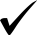 CoursesInternet Live CoursesRegularly Scheduled SeriesEnduring MaterialsInternet Enduring MaterialsTest-Item WritingManuscript ReviewPerformance ImprovementLearning From TeachingJournal-Based CMEInternet Searching and LearningABIM Designation of MOC Points“Successful completion of this CME activity, which includes participation in the evaluation component, enables the participant to earn up to [XX] MOC points [and patient safety MOC credit] in the American Board of Internal Medicine’s (ABIM) Maintenance of Certification (MOC) program. Participants will earn MOC points equivalent to the amount of CME credits claimed for the activity. It is the CME activity provider’s responsibility to submit participant completion information to ACCME for the purpose of granting ABIM MOC credit.”  [NOTE: If only sessions or modules of the activity are being offered for MOC credit, omit the sentence “Participants will earn MOC points equivalent to the amount of the CME credits claimed for this activity.”]ABP Designation of MOC Points“Successful completion of this CME activity, which includes participation in the activity, with individual assessments of the participant and feedback to the participant, enables the participant to earn [XX] MOC points in the American Board of Pediatrics’ (ABP) Maintenance of Certification (MOC) Program.  It is the CME activity provider’s responsibility to submit participant completion information to the ACCCME for the purpose of granting ABP MOC credit.”The provider must also indicate whether the activity is open to any learner or has limited registration (e.g., internal staff only.)ABA Designation of Patient Safety ActivitiesThe first reference to “The American Board of Anesthesiology®,” Maintenance of Certification in Anesthesiology Program®” or MOCA®” should include the registration symbol in superscript. On the same page with the first usage of Maintenance of Certification in Anesthesiology Program® or MOCA®, the following language should appear:“Maintenance of Certification in Anesthesiology Program® and MOCA® are registered certification marks of the American Board of Anesthesiology®.”With the first reference to “MOCA 2.0®”, include: “MOCA 2.0® is a trademark of the American Board of Anesthesiology®.”When promoting patient safety activities, the language below must appear on all electronic or print promotional materials after the above language:“This activity contributes to the patient safety CME requirements for Part II: Lifelong Learning and Self-Assessment of the America Aboard of Anesthesiology’s (ABA) redesigned Maintenance of Certification in Anesthesiology Program® (MOCA®), known as MOCA 2.0®. Please consult the ABA website, www.theABA.org, for a list of MOCA 2.0 requirements.”Use of ABIM and ABA BadgesAccredited providers within the ACCME System are welcome to use the CME\MOC badge to identify and promote CME activities that are registered for ABIM MOC points or use the ABA MOCA 2.0® Part 2 badge to identify and promote CME activities registered for ABA MOCA 2.0® credit. Use of the badges is optional and may appear on any activity materials, brochures, and announcements that promote CME activities that also earn MOC points or ABA MOCA 2.0® credit. Accredited providers may determine the size and placement of the badges; however CME providers are not permitted to make changes to the badges.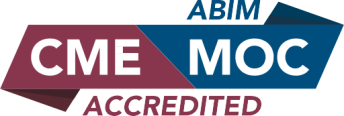 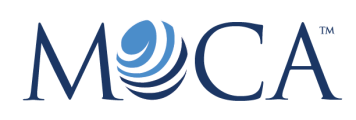 